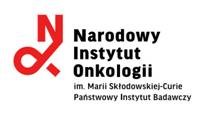 Dotyczy: postępowania o udzielenie zamówienia publicznego prowadzonego w trybie negocjacji z ogłoszeniem na usługę: Opracowanie kompletnej dokumentacji projektowej dla przebudowy oraz rozbudowy pomieszczeń laboratorium w Zakładzie Medycyny Regeneracyjnej Narodowego Instytutu Onkologii im. Marii Skłodowskiej-Curie Państwowego Instytutu Badawczego w Warszawie przy ul. W.K. Roentgena 5 do standardu GMP umożliwiającego uzyskanie zezwolenia Głównego Inspektora Farmaceutycznego na produkcje ATMP modyfikowanego genetycznie (komórek CAR-T)WYKAZ USŁUG(warunki udziału w postępowaniu)w imieniu:……………..…………………………………………………………………………………,.......................................................................................................................................    pełna nazwa/firma Wykonawcy, adres, w zależności od podmiotu: NIP/PESEL, KRS/CEiDG)Zgodnie z warunkiem udziału w postępowaniu opisanym w Rozdz. X pkt. 4.2  OPiWUWAGA!W Kolumnie nr 4-7 Wykonawca ma obowiązek szczegółowego opisania przedmiotu i zakresu wykonanych usług, potwierdzających spełnienie warunków udziału w postępowaniu określonych w OPiW. Do wykazu winne być załączone dowody (referencje / inne dokumenty sporządzone przez podmiot, na rzecz którego usługi zostały wykonane) potwierdzające, że wyżej wykazane usługi zostały wykonane należycie. UWAGA:Zamawiający zaleca przed podpisaniem, zapisanie dokumentu w formacie .pdfWykaz winien być opatrzony przez osobę lub osoby uprawnione do reprezentowania Wykonawcy, kwalifikowanym podpisem elektronicznym.l.p.Nazwa podmiotu, który realizował usługiNazwa podmiotu, na rzecz którego realizowane były usługiOkres realizacji usług (termin rozpoczęcia i termin zakończenia; dzień/miesiąc/rok)Przedmiot usługi(ze szczególnym uwzględnieniem informacji czy dotyczyła ona wykonaniu projektu budowlanego i wykonawczego dla przebudowy lub rozbudowy  laboratorium GMP, posiadającego zgodę Głównego Inspektora Farmaceutycznego na wytwarzanie produktów ATMP w klasie czystości B o powierzchni użytkowej min. 100 m2Czy przedmiot usługi obejmował sporządzenie projektu budowlanego i wykonawczegoTAK/NIEPowierzchnia użytkowa projektowanegoobiektu1.2.3.4.5.6.7.12